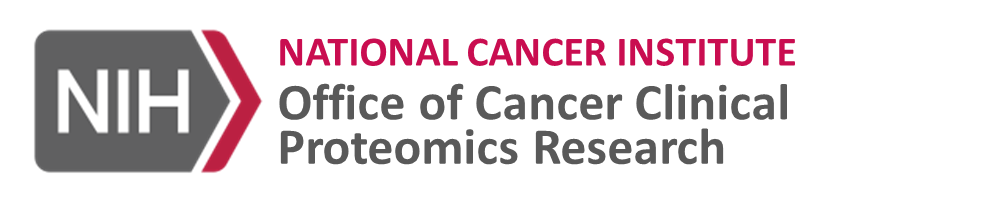 The Clinical Proteomic Tumor Analysis Consortium(CPTAC 3.0) STEERING COMMITTEE Meeting<scientific & Programmatic updates>May 1-3, 2018National Institutes of HealthNeuroscience Center (NSC) building6001 Executive Blvd, Rockville, MD 20852ROOMS A/b/c/d/eAgendaDAY 1 - Tuesday , May 18:00 am	Registration8:30 am	NCI Welcome and Overview	Ned Sharpless, M.D. Director, NCI, NIH	Henry Rodriruez, Ph.D., M.B.A., Director, Office of Cancer Clinical Proteomics Rsearch, NCI, NIH8:30 am 	Translational Program (partnership with NCI-Sponsored Clinical Trials)	Proteogenomic Translational Research Center (PTRC) SessionOne unified presentation from each disease group with a max of two presenters  (30 min + 15 for Q&A total/disease)PTRC Teams Milestone UpdatesPreclinical/Clinical Research ArmTarget Identification and Assay AevelopementPilot Project UpdateModerator: Mehdi Mesri, Ph.D., NCI8:30 	Acute Myeloid Leukemia Team (OHSU & PNNL)Karin Rodland, Ph.D., Pacific Northwest National LaboratoryBrian Druker, M.D., Oregon Health & Science University9:15 	Breast Cancer Team (Baylor & Broad)		Matthew Ellis, Ph.D., M.B., B.Chir., F.R.C.P., Baylor College of Medicine		Steven Carr, Ph.D., Broad Institute10:00 	Ovarian Cancer Team (FHCRC & UAB)Michael Birrer, M.D., Ph.D., University of Alabama at Birmingham Comprehensive Cancer CenterAmanda Paulovich, M.D., Ph.D., Fred Hutchinson Cancer Research Center10:45 am		Break11:00 am		Retrospective vs Prospective SamplesRespective CPTAC 2.0 cancer type centers (BCM: colon; PNNL/JHU: ovarian; and Broad/FHCRC: breast) to present data on biology stemming from retrospective vs. prospective collection procedures. This will assist NCI program to assess prospective fresh-frozen tumor samples versus retrospective (non-CPTAC protocol) fresh-frozen tumor samples.Moderator: Emily Boja, Ph.D., NCI11:00	Breast Cancer: 		D.R. Mani, Ph.D., Broad Institute11:20	Ovarian Cancer: 	Karin Rodland, Ph.D., Pacific Northwest National Laboratory				Hui Zhang, Ph.D., Johns Hopkins University11:40	Colon Canecr: 		Bing Zhang, Ph.D., Baylor College of Medicine12:00	Lessons from CPTAC DREAM Challenge: Adopting New Algorithm? & Missing Value Imputation.David Fenyo, Ph.D., NYU School of Medicine				Pei Wang, Ph.D., Ican School of Medicine at Mount Sinai12:15 pm	12:15	Lunch 	1:00	Poster viewing 1:45	Data Jamboree: Proteogenomic Data Analysis Centers (PGDACs)	This session is for PGDAC groups to convene and focus on the details of data analysis particulary on Endometrial, Kideny and Lung Adeno cancers.  This session will discuss issues, bottlenecks, timelines, tools, coordination, approaches etc.The Data Jamboree group will create a short slide presentation integrating main points/relevant approaches discussed, and one representative from that group will provide update (20 min + 10 for Q&A) at the main meeting in the morning of Day 2.4:45	      NCI Proteome Data Commons (PDC)Chris Kinsinger, Ph.D., NCIMike MacCoss, Ph.D.,University of Washington5:15 pm	AdjournDAY 2 - Wednesday , May 28:30    Single Data Jamboree report back from Day 1 (20 min + 10 for Q&A) 	            Presenter: TBD9:00 am	Breakout sessions: Disease & Tool/Software Training CentricTopics to be decided by science and data teams in March/April. Diease related topics may include: Six Disease WGs action items, sample collection;  tumor heterogeneity; LMD/core/bulk analysis; small scale proteomics; new PTM analyses; preparing for pan-can study, etc.Software training topics may include: mature or nearly mature packages such as FireCloud and Docker modules; CPTAC ToolNet, WebGestalt, etc. Two of the breakouts will be selected to present in the afternoon of Day 2.  Selection should be driven by topics/projects having broad impact across CPTAC sites.12:00 pm	12:00 	Lunch 	12:45 	Poster viewing 1:30 pm 	Treatment Naïve Tumor Characterion Program			Endometrial Cancer ProgramModerators: Bing Zhang, Ph.D., Baylor College of Medicine	David Fenyo, Ph.D., NYU School of Medicine1:30	Introduction to Proteogenomic Needs, Data Generation (PNNL PCC Team), Data Analyses (Oversight PGDACs – Baylor & NYU): Updates and Completion TimelinesPresenters TBDKidney Cancer ProgramModerators: Pei Wang, Ph.D., Ican School of Medicine at Mount Sinai	Alexey Nesvizhskii, Ph.D., University of Michigan2:15	Introduction to Proteogenomic Needs, Data Generation (JHU PCC Team), Data Analyses (Oversight PGDACs – Mt. Sinai & UMich): Updates and Completion Timeline Presenters TBD3:00 pm		3:00 	Break			3:15	Poster viewingLung Adenocarcinoma ProgramModerators: D.R. Mani, Ph.D., Broad Institute,Alexey Nesvizhskii, Ph.D., University of Michigan3:45	Introduction to Proteogenomic Needs, Data Generation (Broad PCC Team), Data Analyses (Oversight PGDACs – Broad & UMich): Updates and Completion TimelinePresenters TBDModerator: Chris Kinsinger, Ph.D., NCI4:30	Sample Accrual Report back (20 min presentation + 10 Q&A).  Sample accrual presentation and discussion to be done as pre-work via e-mail and teleconference. Sample collection head to distribute a spreadsheet and any necessary text explanations on sample collection progress for each disease area and any associated issues in advance of the meeting.  5:00	Selected breakout report: (20 min + 10 for Q&A)Presenters TBD5:30	Selected breakout report: (20 min + 10 for Q&A)Presenters TBD6:00 pm	AdjournDAY 3 - Thursday , May 3Moderator: Tara Hiltke, Ph.D., NCI8:30	CPTAC Data Coordinating Center (DCC)				Update on Data Upload, Assay Portal Progress and Timelines, and CDAPKaren Ketchum, Ph.D., ESAC Inc.Nathan Edwards, Ph.D., Georgetown University8:50	QC Metrics/TMT overlabelingSteve Stein , Ph.D., National Institute of Standards and Technology9:10	NCI’s Cancer Imaging Program Update				Brenda Fevrier-Sullivan, Cancer Imaging Program, NCI9:20	Program Performance and EvaluationChristine Burgess, Ph.D., Clarivate Analytics9:30	Open discussion and interaction on topics that have arisen in prior 2 days, including: activities that could integrate work being done in PCCs, PGDACs and PTRCs; interdependencies; challenges; manuscripts that could be developed.10:30 am			Break10:45	Small group breakouts on topics defined by the science teams	Topics TBD11:45	Two selected report backs	Topics TBD	0:15 am	Pilot Projects Updates from PCCs (Yr 1 and Yr 2 sy1:00 pm		Adjourn